interaktive HerbSt-Gedichte-Werkstatt –Lyrik im Mini-format mit Book Creator Kirstin Walther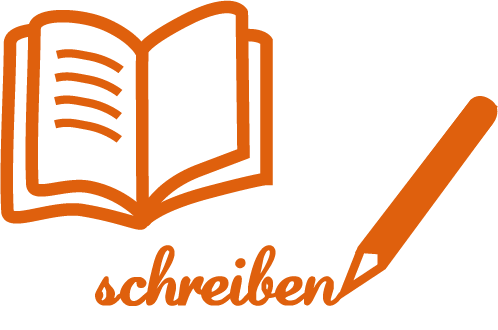 Die interaktive Herbst-Gedichte-Werkstatt bietet Schüler*innen vielfältige motivierende Möglichkeiten, sich produktiv, kreativ und kollaborativ mit Gedichten zu beschäftigen und sich dabei mit Sprache auseinanderzusetzen. Nach einer Einführungsphase, in der die Schüler*innen einen Überblick über verschiedene Gedichtformate erhalten, entwickeln sie anschließend ihre eigenen Gedichte, die sie mithilfe der App Book Creator akustisch und grafisch umsetzen. Auf dieser Basis entsteht ein multimedialer Gedichte-Band der Klasse als besondere Form der Präsentation.ZUORDNUNG ZU DEN STANDARDSHINWEISE Die Umsetzung dieses Unterrichtsbausteins bietet sich sowohl im schulischen als auch im außerschulischen Bildungskontext (z. B. kreative Schreibwerkstatt) an. Die Gedichtformate nach Bauplan (z. B. ABC-Herbstgedicht, Rondell, Elfchen) motivieren dazu, Parallelgedichte zu verfassen, und verdeutlichen, dass alle Lernenden ihre Gedanken, Träume und Beobachtungen in kleine Gedichte fassen können. Die App Book Creator stellt eine handlungsorientierte Möglichkeit dar, die Gedichte grafisch zu gestalten und zu vertonen. Folgende weitere Unterrichtsbausteine zeigen Möglichkeiten der Arbeit mit dem Book Creator auf:E-Books im Deutschunterricht – Ein interaktives Märchenbuch zum Vorlesen erstellenGemeinsam ein Wiesenbuch erstellen – Zur Arbeit mit dem Book Creator im Sachunterricht  BAUSTEINE FÜR DEN UNTERRICHTLiteratur, Links UND EMPFEHLUNGENInformationen zu den unterrichtsbausteinen Standards im Basiscurriculum Medienbildunggrundlegende Funktionen von Textverarbeitungs-[…]programmen nutzen (D)eine Medienproduktion in Einzel- oder Gruppenarbeit nach Vorgaben planen (D)Gestaltungselemente für eine Präsentation (Text, Audio, Bildmaterial und Video) nach vorgegebenen Kriterien auswählen (D)Standards im FachTexte zum Vorlesen vorbereiten […] (C)Texte entsprechend einer vorgegebenen Präsentationsform gestalten (C/D)epische, lyrische und dramatische Texte unterscheiden (C) mediale Gestaltungsmittel beschreiben (z. B. Musik, Farben, Bilder) (D)Thema / SchwerpunktMethode und InhaltMaterialien und TippsEinführung Thema Gedichte – Eine interaktive Herbst-Gedichte-WerkstattDie Lehrerin bzw. der Lehrer trägt das Gedicht „Ach, wer das doch könnte!“ von Victor Blüthgen vor und führt damit in das Thema Gedicht ein.Merkmale von Gedichten wiederholen/Vorwissen zur Gattung Lyrik aktivierenGedichte sind poetische Texte.Sie unterscheiden sich von anderen Texten durch ihren Rhythmus, die Verse und die oftmals bildliche Sprache.Ein Gedicht besteht aus mehreren Versen, die zu Strophen zusammengefasst werden.Innerhalb der Verse gibt es ein Metrum, das das Gedicht rhythmisch klingen lässt. Überblick über verschiedene Gedichtformate in der Herbst-Gedichte-Werkstatt: ABC-Herbstgedicht, Herbst-Rondell, Herbstgedicht mit allen Sinnen, Herbst-Elfchen, Herbst-Dreiecks-Gedicht „Ach, wer das doch könnte!“ – Gedichttext mit Rezitation: https://s.bsbb.eu/en Literaturtipp: Mit Gedichten durchs Jahr – kreatives Schreiben, Umschreiben von Gedichten, Sprachliche Gestaltungsmittel in Gedichten (vgl. Literatur, Links & Empfehlungen)Herbst-Gedichte-Werkstatt: https://s.bsbb.eu/gp Das Unterrichtsprojekt vorstellen und in die App Book Creator einführendas Unterrichtsprojekt Interaktive Herbst-Gedichte-Werkstatt vorstellengrundlegende Funktionen der App Book Creator zum Erstellen des Herbst-Gedichte-Bandes kennenlernen:Photos (Fotos)Camera (Kamera)Pen (Stift)Add Text (Text hinzufügen)Add Sound (Ton hinzufügen)Whiteboard mit WLANE-Book mit Erläuterung zur App: https://s.bsbb.eu/6dBook Creator Tutorial – Kurzvorstellung und Beispiel: https://youtu.be/u9O4 3hNZh3E Learning Snack zu Book Creator: https://s.bsbb.eu/c9 Tablet mit der App Book Creator, um die Funktionen der App Book Creator zu zeigenEinteilung der Gruppen, die den interaktiven Herbst-Gedichte-Band erarbeitenGruppen einteilen, Aufgaben und Materialien bereitstellenAufgabenübersicht: https://s.bsbb.eu/gt Gruppeneinteilung von je 4 Lernenden je Gruppe ist zu empfehlen (auch möglich über ein digitales Gruppeneinteilungstool: https://www.schule-dietmannsried.de/gruppen)Erarbeitungsphase in den Gruppenmit den zur Auswahl stehenden Gedichtformaten auseinandersetzen und die Aufgaben bearbeiten kreatives Schreiben der GedichteGedichte mit Bildern (selbst gemalt bzw. aus dem Internet) inhaltlich vervollständigenAchtung: Urheberrechte beachten – idealerweise Bilder mit freien Lizenzen verwendenden Gedichtvortrag trainieren, um sich für die Tonaufnahmen vorzubereitenmit der Checkliste den Schreibprozess prüfenAufgaben in der Herbst-Gedichte-Werkstatt: https://s.bsbb.eu/gpArbeit mit einem Selbsteinschätzungsbogen bzw. Gruppenfeedback zum Gedichtvortrag: https://s.bsbb.eu/gq Checkliste: https://s.bsbb.eu/gs Tipp: Gedichte in den Heften der Schüler*innen vorschreiben und auf Rechtschreibung kontrollieren, erst danach in das E-Book übertragenDie Gedichte vertonengeübte Gedichtvorträge für das interaktive Herbst-Gedichte-
E-Book aufnehmen Optional können auch Geräusche, Klänge oder Musik zu den Gedichten eingespielt werden.Für die Audioaufnahmen kann z. B. bei Notebooks das integrierte Mikrofon genutzt werden; für eine bessere Audioqualität empfiehlt sich ein externes USB- Mikrofon.Den interaktiven Herbst-Gedichte-Band in der Gruppe erstellenGedichte, Zeichnungen, Fotos, Bilder, Tonaufnahmen je E-Book-Seite zusammenstellen und individuell kreativ gestalten App Book CreatorAnleitung für die Gestaltung der Seiten im Book Creator: https://s.bsbb.eu/gr Präsentation der interaktiven Herbst-Gedichte-Bände E-Books werden gemeinsam mit der Klasse auf dem Whiteboard angesehen.Schüler*innenteams präsentieren ihre E-Books und reflektieren ihre Team-Arbeit mit der App Book Creator und welchen Lernzuwachs sie erzielt haben.Die Lehrkraftvisualisiert die E-Books über Whiteboard oder Beamer,moderiert die Feedback-Phase,exportiert und sichert die Dateien,macht die Dateien für die ganze Klasse zugänglich.Zuordnung zu den Standards des Basiscurriculums SprachbildungTexte überarbeiten und Überarbeitungshilfen nutzen […] (D/G)die Adressaten und den Schreibanlass berücksichtigen […] (D/G)Grammatik-, Rechtschreib- und Zeichensetzungsregeln nutzen, die für die Lesbarkeit ihrer Texte bedeutsam sind (D–G)Arbeitsergebnisse aus Einzel-, Partner- und Gruppenarbeit präsentieren (D/G)Gesprächsregeln vereinbaren und beachten (D)Zuordnung zu den übergreifenden ThemenKulturelle BildungDeutsche Gedichtebibliothek. Ach, wer das doch könnte! – Gedicht von Victor Blüthgen. https://gedichte.xbib.de/Bl%FCthgen_gedicht_Ach,+wer+das+doch+k%F6nnte!.htm (abgerufen: 16.06.2021).Ivi-Education (2017). Book Creator: E-Books erstellen. https://www.youtube.com/watch?v=_Fw-5WhwUHA (abgerufen: 16.06.2021).Learning Snack. Book Creator – multimediale E-Books. https://www.learningsnacks.de/share/26029 (abgerufen: 16.06.2021).Lernfoerderung. Book Creator Tutorial – Kurzvorstellung und Beispiel. https://www.youtube.com/watch?v=u9O43hNZh3E (abgerufen: 16.06.2021).Menzel, Wolfgang (Hrsg.) (2004). Mit Gedichten durchs Jahr. In: Praxis Sprache 5 – Sprechen, Schreiben, Lesen. Westermann, S. 64–69.Townsend, Dee (2017). Werde ein Book Creator-Profi. https://read.bookcreator.com/qHBMvAT3RoZU8hy7YBMbtexNb3k2/c-29IRJ3RfeJXd1Vv0rHqg (abgerufen: 16.06.2021).Begleitende Hinweisbroschüre: https://s.bsbb.eu/hinweise Unterrichtsbausteine für alle Fächer im Überblick: https://s.bsbb.eu/ueberblick Tutorials zu den in den Unterrichtsbausteinen genutzten digitalen Tools: https://s.bsbb.eu/tools